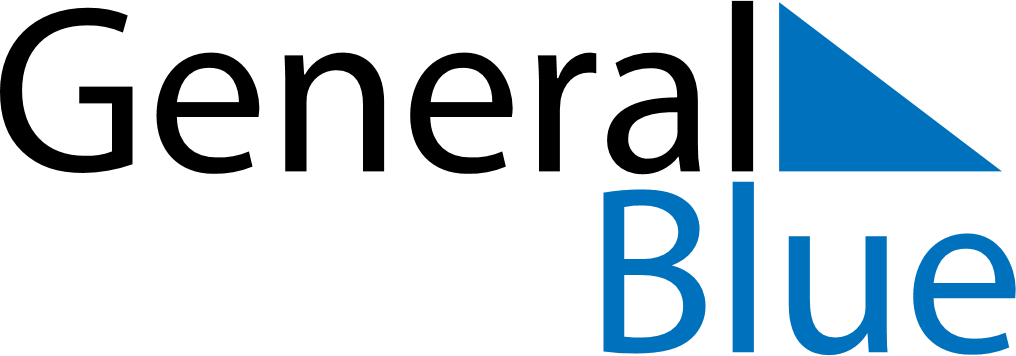 June 2024June 2024June 2024June 2024June 2024June 2024June 2024Ouango, Mbomou, Central African RepublicOuango, Mbomou, Central African RepublicOuango, Mbomou, Central African RepublicOuango, Mbomou, Central African RepublicOuango, Mbomou, Central African RepublicOuango, Mbomou, Central African RepublicOuango, Mbomou, Central African RepublicSundayMondayMondayTuesdayWednesdayThursdayFridaySaturday1Sunrise: 5:17 AMSunset: 5:38 PMDaylight: 12 hours and 21 minutes.23345678Sunrise: 5:17 AMSunset: 5:38 PMDaylight: 12 hours and 21 minutes.Sunrise: 5:17 AMSunset: 5:38 PMDaylight: 12 hours and 21 minutes.Sunrise: 5:17 AMSunset: 5:38 PMDaylight: 12 hours and 21 minutes.Sunrise: 5:17 AMSunset: 5:38 PMDaylight: 12 hours and 21 minutes.Sunrise: 5:17 AMSunset: 5:39 PMDaylight: 12 hours and 21 minutes.Sunrise: 5:17 AMSunset: 5:39 PMDaylight: 12 hours and 21 minutes.Sunrise: 5:17 AMSunset: 5:39 PMDaylight: 12 hours and 21 minutes.Sunrise: 5:17 AMSunset: 5:39 PMDaylight: 12 hours and 21 minutes.910101112131415Sunrise: 5:18 AMSunset: 5:40 PMDaylight: 12 hours and 21 minutes.Sunrise: 5:18 AMSunset: 5:40 PMDaylight: 12 hours and 21 minutes.Sunrise: 5:18 AMSunset: 5:40 PMDaylight: 12 hours and 21 minutes.Sunrise: 5:18 AMSunset: 5:40 PMDaylight: 12 hours and 22 minutes.Sunrise: 5:18 AMSunset: 5:40 PMDaylight: 12 hours and 22 minutes.Sunrise: 5:18 AMSunset: 5:40 PMDaylight: 12 hours and 22 minutes.Sunrise: 5:19 AMSunset: 5:41 PMDaylight: 12 hours and 22 minutes.Sunrise: 5:19 AMSunset: 5:41 PMDaylight: 12 hours and 22 minutes.1617171819202122Sunrise: 5:19 AMSunset: 5:41 PMDaylight: 12 hours and 22 minutes.Sunrise: 5:19 AMSunset: 5:41 PMDaylight: 12 hours and 22 minutes.Sunrise: 5:19 AMSunset: 5:41 PMDaylight: 12 hours and 22 minutes.Sunrise: 5:19 AMSunset: 5:42 PMDaylight: 12 hours and 22 minutes.Sunrise: 5:20 AMSunset: 5:42 PMDaylight: 12 hours and 22 minutes.Sunrise: 5:20 AMSunset: 5:42 PMDaylight: 12 hours and 22 minutes.Sunrise: 5:20 AMSunset: 5:42 PMDaylight: 12 hours and 22 minutes.Sunrise: 5:20 AMSunset: 5:42 PMDaylight: 12 hours and 22 minutes.2324242526272829Sunrise: 5:20 AMSunset: 5:43 PMDaylight: 12 hours and 22 minutes.Sunrise: 5:21 AMSunset: 5:43 PMDaylight: 12 hours and 22 minutes.Sunrise: 5:21 AMSunset: 5:43 PMDaylight: 12 hours and 22 minutes.Sunrise: 5:21 AMSunset: 5:43 PMDaylight: 12 hours and 22 minutes.Sunrise: 5:21 AMSunset: 5:43 PMDaylight: 12 hours and 22 minutes.Sunrise: 5:21 AMSunset: 5:43 PMDaylight: 12 hours and 22 minutes.Sunrise: 5:22 AMSunset: 5:44 PMDaylight: 12 hours and 22 minutes.Sunrise: 5:22 AMSunset: 5:44 PMDaylight: 12 hours and 22 minutes.30Sunrise: 5:22 AMSunset: 5:44 PMDaylight: 12 hours and 22 minutes.